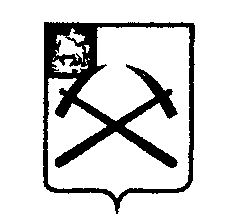 Администрация Городского округа ПодольскПОСТАНОВЛЕНИЕ____23.04.2021_______		№  _____439-П_______Городской округ Подольск, Московская областьОб утверждении Административного регламента предоставления муниципальной услуги «Прием заявлений, постановка на учет и направление детей в образовательные организации, реализующие образовательную программу дошкольного образования, расположенные на территории Городского округа Подольск Московской области»В соответствии с Федеральным законом от 27.07.2010 № 210-ФЗ «Об организации предоставления государственных и муниципальных услуг» Администрация Городского округа ПодольскПОСТАНОВЛЯЕТ: 1. Утвердить Административный регламент предоставления муниципальной услуги «Прием заявлений, постановка на учет и направление детей в образовательные организации, реализующие образовательную программу дошкольного образования, расположенные на территории Городского округа Подольск Московской области» (прилагается).2. Постановление Администрации Городского округа Подольск от 31.05.2019 № 648-П «Об утверждении Административного регламента предоставления муниципальной услуги «Прием заявлений, постановка на учет и направление детей в образовательные организации, реализующие образовательную программу дошкольного образования, расположенные на территории Городского округа Подольск Московской области» признать утратившим силу.3. Информационно-аналитическому управлению Администрации Городского округа Подольск (Сударикова А.Н.) обеспечить опубликование настоящего постановления в средствах массовой информации и размещение его в сети Интернет на официальном сайте Администрации Городского округа Подольск.4. Контроль за исполнением настоящего постановления возложить на первого заместителя Главы Администрации Чуба В.В.Глава Городского округа Подольск                                                             Н.И. Пестов 